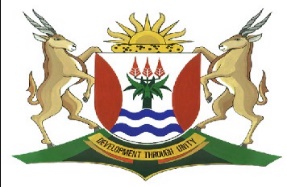 
                                   Province of theEASTERN CAPEEDUCATIONDIRECTORATE SENIOR CURRICULUM MANAGEMENT (SEN-FET)HOME SCHOOLING: NOTESISIXHOSA ULWIMI LWASEKHAYA                       RADIO LESSON:   20 APRIL 2020ISIFUNDO: DRAMA                                                 IXESHA: 30 ImizuzuIINCWADI EZISETYENZISWAYO: DRAMA: Indlal’inamanyala:  M.  Lamati                                                                        Buzani Kubawo:    W. K TamsanqaISIHLOKO: IIMPAWU ZEDRAMA NENDIMA KANOBALISAInkcazelo ngedrama/ Yintoni idrama? Luhlobo loncwadi olubhalelwe lwalungiselwa ukuba lulinganiswe ngakumbi eqongeni.Yincwadi emalunga nebali elinye lisebenzisa abalinganiswa abanye ukuqala ekuqaleni ukuya kwesiphelo sencwadi nalapho abalinganiswa bazotywa ngokumayana oko kukuthi umfundi wencwadi nombukeli womdlalo uyazigqibela ngesimo sabalinganiswa ngokumamela iintetho zabo ukujonga izinto abazenzayo nesinxibo. Ngubani unobalisa?  Ngumbalisi webaliNaluphina uhlobo loncwadi lunombalisi webali isihobe sinombalisi kwimibongombaliso nakwindumasiso, Kwinovei isenokuba ngumntu wokuqala nongumlinganiswa (ubonakala ngokusetyenziswa kwesivumelanisi sentloko somntu wokuqala u-ndi okanye umntu wesithathu , umbhali. Kwidrama unobalisa ngulowo utyunjwe ngumbali ukusichazela ngokwenzekayo nokuza kwenzeka ebalini.IIMPAWU ZEDRAMAUluhlu lwabalinganiswa abaza kuthabatha inxaxheba kumdlalo kunye nonxulumano olukhoyo phakathi kwabo.Yahlulwe ngokweendima nemiboniso.Izalathisi zeqonga / imiyalelo yeqonga.Imo ebhalwe ngayo : Abalinganiswa ekhohlo ngasekunene ziintetho zabo..Qaphela [Konke oku ukusebenzisa xa uphendula laa mibuzo iqhele ukuphuma kuviwo ihi ngqina ukuba esi sicatshulwa soncwadi sesencwadi yedrama, ungqina ngokujonga iimpawu ezi kwisicatshulwa osinikiweyo]1.1 Uluhlu lwabalinganiswaUmzekelo kwincwadi indlal’inamanyala sifumana abalinganiswa abafana no “MamQhinebe umfazi waselalini unina kaSiqhiwu” uMamQhinebe uthiywe ngesiduko nokwenza ukuba kudibane nelali ahlala  kuyo.Kukho nabanye abalinganiswa abathiywe ngokohlobo lomsebenzi abawenzayo nababizwa njengabammeli-ntlobo loo nto ibonisa nenxaxheba  yabo kumdlalo,  umzekelo kwinwadi indlal’inamanyala abammeli -ntlobo : Mongikazi. Mtshutshisi, Polisa, Mantyi njl njl.Kwincwadi uBuzani Kubawo iphepha lama-22  kuluhlu lwabalinganiswa kukho uNozipho, kukho uMagaba unina kaNozipho , oku kubonisa unxulumano lobuzali  phakathi kukaMagaba kunye noNozipho.Kukho abammeli-ntlobo nalapha umzekelo: Ipolisa  neJajiKukho nabangenamagama, umzekelo: abafana bomtshato nenkwenkwe yephepha-ndaba.       [Olu luhlu lwabalinganiswa lusetyenziswa kakhulu ukuqikelela okuzakuqhubeka         ebalini ukuqikelela impixano nesimo sentlalo]1.2 Iindima nemibonisoUmdlalo wahlulwe ngokweendima ,phantsi kwendima kukho imiboniso.Ikhona imidlalo enendima enye neye ibizwe njengemidlalo emifutshane okanye umdlalo ondimanye.Imibonisa yahluka xa kukho utshintsho lwendawo okanye utshintsho lwabalinganiswa.Olu tshintsho lubonakala kwizalathisi zeqonga.Umzekelo kwincwadi Indlal’inamanyala Umboniso wokuqala wenzeka kwindlu kaMagrazula kanti umboniso wesibini wenzeka kwindlu kaMamQhinebe.Abalinganiswa nabo bayatshintsha abathathi nxaxheba kumboniso woku-1 nguMagrazula noDlezinye.Kwincwadi uBuzani Kubawo umboniso woku-1 wenzeka kwaZwilakhe abathabathi nxaxheba nguNozipho noMagaba kanti kumboniso wesi-2 abathabathi nxaxheba nguNozipho, Magaba kunye noZwilakhe.[ Zincedisa kakhulu xa kusenziwa isakhiwo sebali somdlalo.]1.3 Izalathisi zeqonga / imiyalelo yeqonga Inkcazelo: Ngamagama abhalwe kwizibiyeli ngefonti ekekeleyoUmsebenzi wezalathisi zeqonga / Injongo yezalathisi zeqonga:Kukunika imiyalelo eqongeni.Kukuchaza okuza kwenzeka nokwenzekileyo.Kukunikezela ulwazi malunga notshintsho kwimiboniso.Kukuchaza abalinganiswa abazakuthabatha inxaxheba.Kukuchaza isimo sentlalo apho kukho isolotya  lendawo , Ixesha, Inkolo, Imeko nesinxibo.Kukuxela intshukumo : Intshukumo echazwayo luhlobo lwentshukumo emasikizi engenakuboniswa eqongeni okanye indalo umzekelo kuBuzani kuBawo xa uNomampondomise ezibulala emlanjeni  naxa uGugulethu ebulala    uThobeka nabantwana.         Intshukumo ebonakalayo:  Umzekelo esila iyeza kunye        nentshukumo  evakalayo(xa uyibukele eqongeni naxa umamele        kunomathotholo) umz: uNozipho uyacula.Iveza imvakalelo yomlinganiswa: umzekelo ecaphuka, evuya.Ibonisa nembonakalo yomlinganiswa:esineka, encumile elaqaza njl njlUmsebenzi wokuzilolonga.Indlal”inamanyala: M LamatiFundisisa esi sicatshulwa soncwadi wandule ukuphendula umbuzo olandelayo:(Kuvulwa umkhusane. Kusezilalini . Kusendlwini kaMagrazula, inkintsela yexhwele. Indlu le izele ngamayeza , iimfele zezilwanyana nezeenyoka. UDlezinye isicaka sikaMagrazula, usila iyeza elityeni. Kungena uMagrazula athethe esemnyango.)Nika ulwazi olufumaneka kwezi zalathisi zeqonga zikwesi sicatshula.Chaza umahluko obonakala kwizalathisi zeqonga ezikumboniso wokuqala kunye nezikumboniso wesibini kwindima yokuqala.                                                       Okanye Buzani Kubawo:  W Tamsanqa Fundisisa esi sicatshulwa soncwadi wandule ukuphendula umbuzo olandelayo:(KwaZWILAKHE intombi enguNOZIPHO ihleli yodwa kwindlu enomsi, bantu abakho basemtshatweni kwaNGOQO kwilali engaphesheya kwale yaseZAZULWANA apho ibali lethu  lisukela khona. Le ntombi iyazivumela iingoma zayo. Uyafika unina uMAGABA igama.)Nika ulwazi olufumaneka kwezi zalathisi zeqonga zikwesi sicatshula.Chaza umahluko obonakala kwizalathisi zeqonga ezikumboniso wokuqala kunye nezikumboniso wesibini kwindima yokuqala.1.4 Imo ebhalwe ngayoAbalinganiswa bazithethela ngqoIncoko phakathi kwabalinganiswa ababini nangaphezulu ibizwa ukuba  yingxoxo.Intetho yomlinganiswa omnye(Monologue) Umlinganiswa wenza intetho ende ekunye nomnye umlinganiswa kungekho mntu umphazamisayo. Okanye uthetha ebhekisa  kubabukeli bomdlalo.Injongo: Kukudlulisa umyalezo obalulekileyo.Intetho yoyedwa(Soliloquy)Umlinganiswa uthetha yedwa bengekho abanye abantu kuyabhalwa kwizalathisi zeqonga(Uhamba ethetha yedwa) uMamQhinebe kwindlal’inamanyala iphepha lama89-90. KuBuzani Kubawo Intetho kaGugulethu(Kushiyaki ethetha yedwa) iphepha Injongo:Kukutyhila iingcinga zomlinganiswa.Ukuveza imbilini yakhe.Kukutyhila imo yovakalelo.Kukuveza ubume bentliziyo yakhe.Kukubonisa impixano yangaphakathi.Intetho yabucala(Aside) Umlinganiswa uthethela ukuba angaviwa ,bakhona abanye abalinganiswa abazithethelayo yena uthetha into ephuma ecaleni engaviwayo ngabo.Injongo:Kukuveza ubuyena bomlinganiswaKukukhulisa unxunguphalo kumdlaloVeza iingcinga zakhe Tyhila intliziyo yahhe engalungangaUmsebenzi wengxoxo/ ntetho Kukuzoba ubunjani okanye isimo somlinganiswaKukuqhubela  ibali phambili.Kukukhulisa impixano.Kukuphuhlisa umxholo webaliUmsebenzi wokuzilolongaXela ukuba isetyenziswa ngaziphi na iinjongo intetho kaMamQhinebe   ekwiphepha lama-89 ukuya kwiphepha lama 90.                                  OKANYEXela ukuba isetyenziswa ngaziphi na iinjongo intetho kaGugulethu ekwiphepha lama-69.B. INDIMA KANOBALISA.Ibonakala ekuqaleni za anikezela ulwazi lwabalinganiswa abazakuthatha inxaxheba.Ibonakala nakwizalathisi zeqonga.Nguye onikezela umkhombandlela,Ibali lilawulwa nguye.Uthe gqolo enikezela ulwazi oluzakuncedisa ekuqondeni nzulu ibali kunye nomyalezo wombhali..Qaphela [Xa umbuzo ufuna indima kaNobalisa kwisicatshulwa soncwadi osinikiweyo, yiya kwizalathisi zeqonga ukhangele ukuba uchaza ntoni unobalisa.][Xa kubuzwa umbuzo othi nika ulwazi olufumaneka kwizalathisi zeqonga kwesi sicatshulwa soncwadi, cinga ngomsebenzi wazo ujonge okufumanekayo kwisicatshulwa eso.